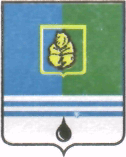 ПОСТАНОВЛЕНИЕАДМИНИСТРАЦИИ ГОРОДА КОГАЛЫМАХанты-Мансийского автономного округа - ЮгрыОб утверждении Порядка поощрения муниципальных управленческих команд города Когалыма в 2019 годуВ соответствии с Трудовым кодексом Российской Федерации, Федеральным законом от 02.03.2017 №25-ФЗ «О муниципальной службе в Российской Федерации», Указом Президента Российской Федерации                             от 25.04.2019 №193 «Об оценке эффективности деятельности высших должностных лиц (руководителей высших исполнительных органов государственной власти) субъектов Российской Федерации и деятельности органов исполнительной власти субъектов Российской Федерации», постановлениями Правительства Ханты-Мансийского автономного округа – Югры от 06.08.2010 №191-п «О нормативах формирования расходов на содержание органов местного самоуправления Ханты-Мансийского автономного округа – Югры», от 23.08.2019 №278-п «О нормативах формирования расходов на оплату труда депутатов, выборных должностных лиц местного самоуправления, осуществляющих свои полномочия на постоянной основе, муниципальных служащих в Ханты-Мансийском автономном округе – Югре», от 19.12.2019 №516-п «О предоставлении и распределении иных межбюджетных трансфертов из бюджета Ханты-Мансийского автономного округа – Югры бюджетам городских округов и муниципальных районов Ханты-Мансийского автономного округа – Югры на поощрение муниципальных управленческих команд в 2019 году»:1. Поощрить муниципальные управленческие команды города Когалыма за содействие достижению показателей для оценки эффективности деятельности высших должностных лиц (руководителей высших исполнительных органов государственной власти) субъектов Российской Федерации и деятельности органов исполнительной власти субъектов Российской Федерации, утвержденных Указом Президента Российской Федерации от 25.04.2019 №193 «Об оценке эффективности деятельности высших должностных лиц (руководителей высших исполнительных органов государственной власти) субъектов Российской Федерации и деятельности органов исполнительной власти субъектов Российской Федерации».2. Утвердить Порядок поощрения муниципальных управленческих команд города Когалыма в 2019 году согласно приложению к настоящему постановлению.3. Опубликовать настоящее постановление и приложение к нему в газете «Когалымский вестник» и разместить на официальном сайте Администрации города Когалыма в информационно-телекоммуникационной сети «Интернет» (www.admkogalym.ru).4. Контроль за выполнением настоящего постановления оставляю за собой.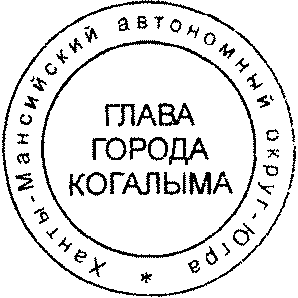 Глава города Когалыма						Н.Н.ПальчиковСогласовано:зам. главы г.Когалыма						Т.И.Черныхпредседатель КФ						М.Г.Рыбачокначальник ЮУ							И.А.Леонтьеваначальник ОО ЮУ						М.В.Дробинаи.о. начальника УЭ						О.П.БондареваПодготовлено:и.о. начальника УЭ						О.П.БондареваРазослать: Т.И.Черных, УЭ, УИДиРП, КФ, УпоОВ, ОСО и СВ, УО, УКСиМП, УпоЖП, ОАиГ, газета, СабуровПриложение к постановлению Администрации города Когалымаот 23.12.2019 №2803Порядок поощрения муниципальных управленческих команд города Когалыма в 2019 году (далее – Порядок)1. Настоящий Порядок разработан в целях поощрения муниципальных управленческих команд в 2019 году за счет иных межбюджетных трансфертов, выделяемых из бюджета Ханты-Мансийского автономного округа – Югры бюджетам городских округов и муниципальных районов Ханты-Мансийского автономного округа – Югры.2. Под муниципальными управленческими командами понимается группа должностных лиц, замещающих муниципальные должности или должности муниципальной службы, деятельность которых способствовала достижению Ханты-Мансийским автономным округом - Югрой значений (уровней) показателей для оценки эффективности деятельности высших должностных лиц (руководителей высших исполнительных органов государственной власти) субъектов Российской Федерации и деятельности органов исполнительной власти субъектов Российской Федерации, утвержденных Указом Президента Российской Федерации от 25.04.2019 №193 «Об оценке эффективности деятельности высших должностных лиц (руководителей высших исполнительных органов государственной власти) субъектов Российской Федерации и деятельности органов исполнительной власти субъектов Российской Федерации» (далее – Указ Президента РФ).3. Поощрение муниципальной управленческой команды осуществляется путём материального стимулирования членов управленческой команды, состоящих в списочном составе по состоянию на 23.12.2019, работающих по состоянию на 31.12.2018.4. Руководители структурных подразделений Администрации города Когалыма, по согласованию с заместителем главы города Когалыма, курирующим соответствующую сферу деятельности, направляют в адрес главы города Когалыма предложения о поощрении должностных лиц, замещающих муниципальные должности или должности муниципальной службы, деятельность которых способствовала достижению Ханты-Мансийским автономным округом - Югрой значений (уровней) показателей для оценки эффективности деятельности высших должностных лиц (руководителей высших исполнительных органов государственной власти) субъектов Российской Федерации и деятельности органов исполнительной власти субъектов Российской Федерации, утвержденных Указом Президента РФ.5. Размер материального поощрения устанавливается распоряжением Администрации города Когалыма.Муниципальным управленческим командам структурных подразделений Администрации города Когалыма, наделенных правами юридического лица, размер материального поощрения устанавливается приказами соответствующих структурных подразделений.От  «23»декабря2019г. № 2803